Dzień dobry.  W czwartek proszę wykonać swoją ulubioną rozgrzewkę i wykonać w miarę możliwości  ćwiczenia doskonalące start niski:Technika startu niskiego: Pozycja „na miejsca”: nogi oparte o ścianki bloków,przyklęk na kolanie nogi zakrocznej,     ręce oparte na szerokości barków przed linią startową, głowa luźno swobodnie      wzrok skierowany dwa-trzy metry przed siebieNa komendę „gotów”:biodra uniesione do wysokości barków,ciało w bezruchu,Na strzał (sygnał startu):silne odepchnięcie nóg od bloków,przeniesienie jak najszybszym i najkrótszym ruchem nogi zakrocznej do przodu,w kolejnych krokach zwanych „odbijającymi”, stopniowe doprowadzenie tułowia do pozycji pionowej.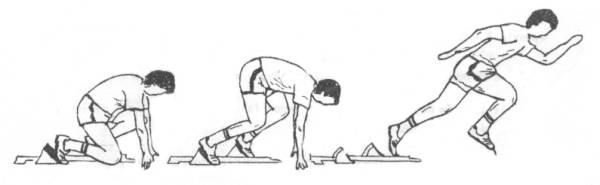              „na miejsca”                       „gotów”                                   „start-strzał”Pozdrawiam Karol Śmietanka.